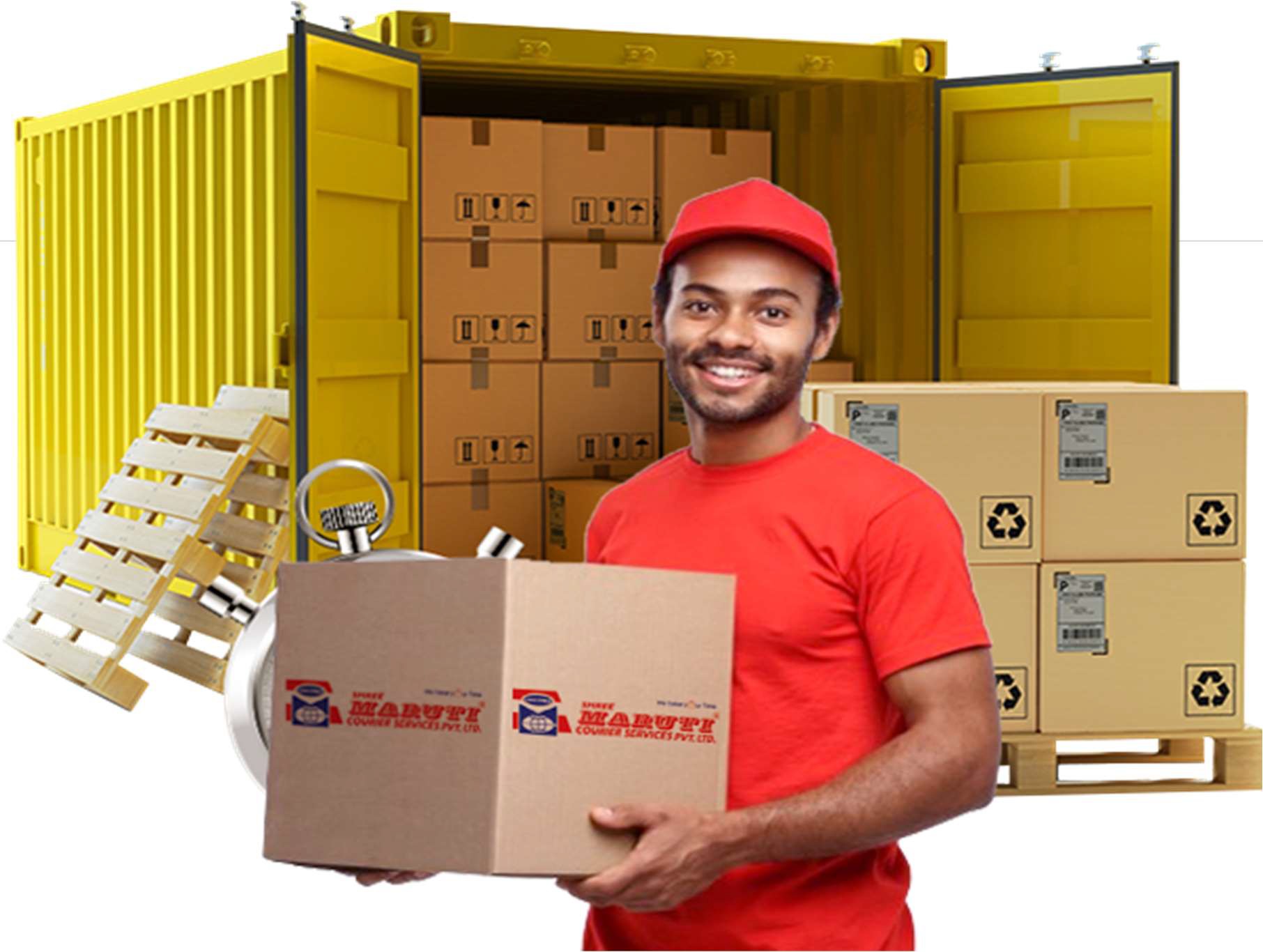 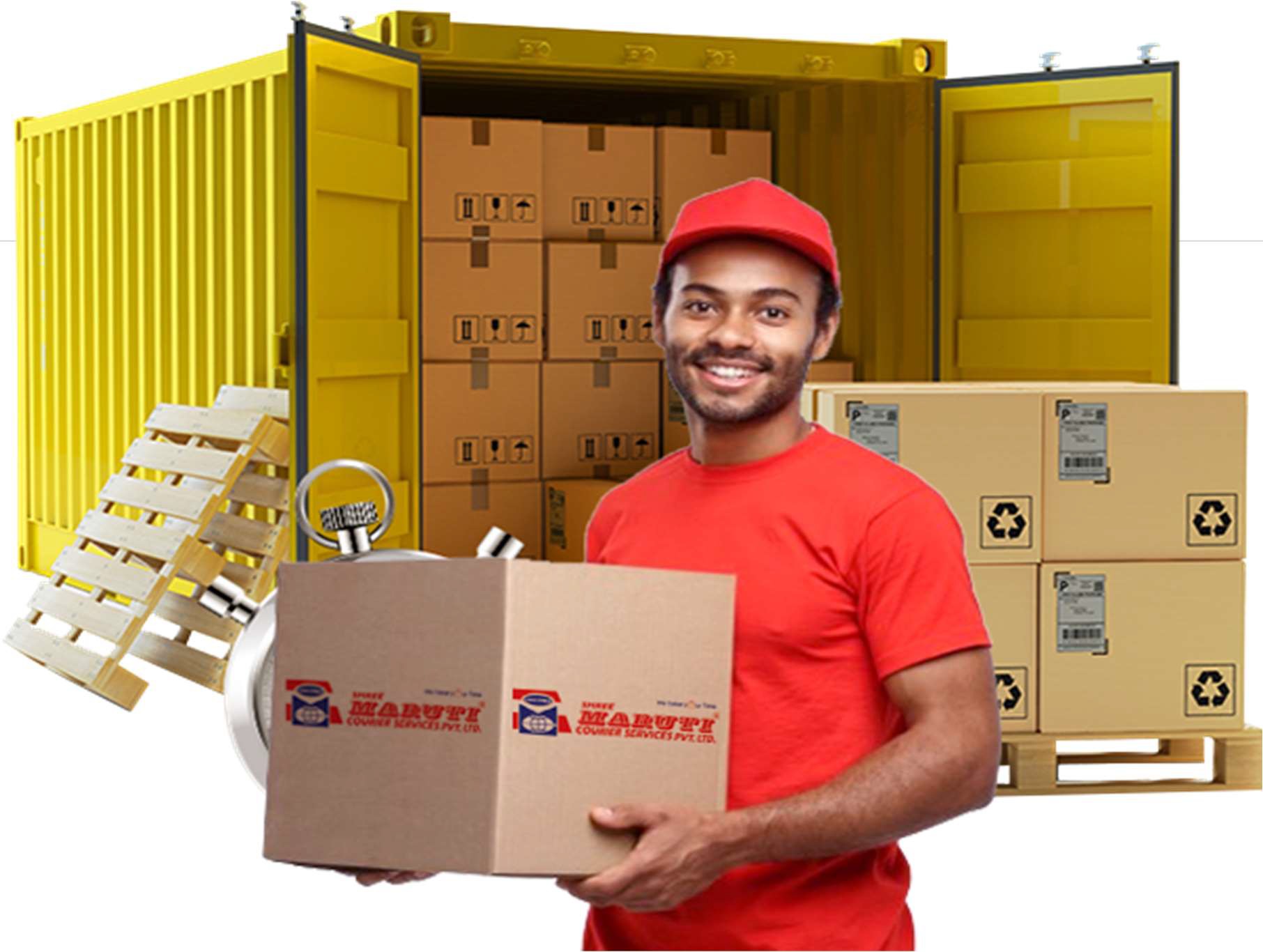 Table of ContentsTraining ParametersProgram OverviewThis section summarizes the end objectives of the program along with its duration.Training OutcomesAt the end of the program, the learner will be able to:Detail the various tasks to be performed while preparing for shipment deliveryDescribe the inspection process of vehiclesPerform delivery as per standard operating procedurePerform the necessary tasks post deliveryCompulsory ModulesThe table lists the modules and their duration corresponding to the Compulsory NOS of the QP.Module DetailsModule 1: Preparation for Shipment DeliveryMapped to LSC/N3001, v2.0Terminal Outcomes:Detail the various tasks to be performed while preparing for shipment deliveryModule 2: Delivery Mapped to LSC/N3002, v2.0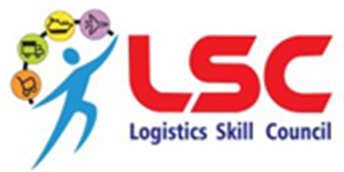 Terminal Outcomes:Demonstrate shipment delivery as per SOPPerform the necessary steps for deliveryModule 3: Post Delivery ActivitiesMapped to LSC/N3003, v2.0Terminal Outcomes:Discuss the various tasks to be performed post deliveryExplain the process to be followed once the packages are given to supervisorModule: Employability SkillsMapped to DGT/VSQ/N0104, v1.0Terminal Outcomes: Brief the importance of Employability Skills for the current job market and future of workDetail the POSH Act and its significanceDescribe different types of customersCreate a pathway for adopting a continuous learning mindset for personal and professional developmentDiscuss the process of identifying opportunities for potential business and relevant regulatory and statutory requirements.AnnexureTrainer RequirementsAssessor RequirementsAssessment StrategyThe emphasis is on ‘learning-by-doing' and practical demonstration of skills and knowledge based on the performance criteria. Accordingly, assessment criteria for each job role is set and made available in qualification pack.The assessment papers for both theory and practical would be developed by Subject Matter Experts (SME) hired by Logistics Sector Skill Council or with the LSC accredited Assessment Agency as per the assessment criteria mentioned in the Qualification Pack. The assessments papers would also be checked for the various outcome-based parameters such as quality, time taken, precision, tools & equipment requirement etc.Each NOS in the Qualification Pack (QP) is assigned a relative weightage for assessment based on the criticality of the NOS. Therein each Element/Performance Criteria in the NOS is assigned marks on relative importance, criticality of function and training infrastructure.The following tools would be used for final assessment:Practical Assessment: This comprises of a creation of mock environment in the skill lab which is equipped with all equipment required for the qualification pack.Candidate's soft skills, communication, aptitude, safety consciousness, quality consciousness etc. is ascertained by observation and marked in observation checklist. The outcome is measured against the specified dimensions and standards to gauge the level of their skill achievements.Viva/Structured Interview: This tool is used to assess the conceptual understanding and the behavioral aspects with regard to the job role and the specific task at hand. It also includes questions on safety, quality, environment and equipment etc.On-Job Training: OJT would be evaluated based on standard log book capturing departments worked on, key observations of learner, feedback and remarks of supervisor ormentor.Written Test: Question paper consisting of 100 MCQs (Hard:40, Medium:30 and Easy: 30) with questions from each element of each NOS. The written assessment paper is comprised of following types of questions:True / False StatementsMultiple Choice QuestionsMatching Type QuestionsFill in the blanksScenario based QuestionsIdentification QuestionsQA Regarding Assessors:Assessors are selected as per the “eligibility criteria” laid down by LSC for assessing each job role. The assessors selected by Assessment Agencies are scrutinized and made to undergo training and introduction to LSC Assessment Framework, competency based assessments, assessors guide etc. LSC conducts “Training of Assessors” program from time to time for each job role and sensitize assessors regarding assessment process and strategy which is outlined on following mandatory parameters:Guidance regarding NSQFQualification Pack StructureGuidance for the assessor to conduct theory, practical and viva assessmentsGuidance for trainees to be given by assessor before the start of the assessments.Guidance on assessments process, practical brief with steps of operations practical observation checklist and mark sheetViva guidance for uniformity and consistency across the batch.Mock assessmentsSample question paper and practical demonstrationReferencesGlossaryAcronyms and AbbreviationsSectorLogisticsSub-SectorCourier & Mail ServicesOccupationGround Operations (Delivery and Pickup)CountryIndiaNSQF Level3Aligned to NCO/ISCO/ISIC CodeNCO-2004/9151.70Minimum Educational Qualiﬁcation and Experience12 grade pass
OR Completed 2nd year of 3-year diploma (after 10th) and pursuing regular diploma
OR 10th grade pass plus 2-year NTC
OR 10th grade pass plus 1-year NTC plus 1 year NAC
OR 8th pass plus 2-year NTC plus 1-Year NAC plus CITS
OR 10th grade pass and pursuing continuous schooling
OR 10th Grade Pass with 2 years relevant experience
OR Previous relevant Qualification of NSQF Level 3.0 with minimum education as 8th Grade pass with 3 year relevant experience
OR Previous relevant Qualification of NSQF Level 3.5 with 1.5 year relevant experiencePre-Requisite License or TrainingNAMinimum Job Entry Age18 YearsLast Reviewed On20/01/2023Next Review Date19/07/2023NSQC Approval Date19/01/2023QP Version1.0Model Curriculum Creation Date 06/01/2023Model Curriculum Valid Up to Date 19/07/2023Model Curriculum Version1.0Minimum Duration of the Course210 hrsMaximum Duration of the Course210 hrsNOS and Module DetailsTheory DurationPractical DurationOn-the-Job Training Duration (Mandatory)On-the-Job Training Duration (Recommended)Total DurationLSC/N3001: Prepare for Shipment Delivery NOS Version 2.0NSQF Level 305:0010:0000:0000:0015:00Module 1: Preparation for Shipment Delivery05:0010:0000:0000:0015:00LSC/N3002: Perform DeliveryNOS Version 2.0NSQF Level 320:0040:0000:0000:0060:00Module 2: Delivery20:0040:0000:0000:0060:00LSC/N3003: Perform Post Delivery activitiesNOS Version 2.0NSQF Level 305:0010:0000:0000:0015:00Module 3: Post Delivery Activities05:0010:0000:0000:0015:00DGT/VSQ/N0104Employability Skills       30:00      90:00        00:00       00:00     120:00Total Duration60:00150:0000:0000:00210:00Duration: 05:00Duration: 10:00Theory – Key Learning OutcomesPractical – Key Learning OutcomesDetail the various tasks to be performed before preparing for shipment deliveryExplain the run sheetList the stationery requirements for shipment deliveryDescribe the meaning of route planDetail the loading procedureDescribe system preparation of daily schedulingExplain the process involved in physical inspection of packages to identify damagesPerform various tasks before preparing for shipment deliveryIdentify the stationery requirements for shipment deliveryDemonstrate the handheld devices used for shipment deliveryDemonstrate the loading procedureDemonstrate system preparation of daily schedulingInspect packages to identify damagesExamine loading processes of vehiclesClassroom Aids:Classroom Aids:Charts, Models, Video presentation, Flip Chart, Whiteboard/Smart Board, Marker, Board eraserCharts, Models, Video presentation, Flip Chart, Whiteboard/Smart Board, Marker, Board eraserTools, Equipment and Other RequirementsTools, Equipment and Other RequirementsTeaching board, Computer, Projector, Barcode scanner, Corrugated cardboard boxes, Storage Bins, Sample list, Hand held device, palmtops, Labels & Signages, Printers & Scanners, Packaging symbols &standardsTeaching board, Computer, Projector, Barcode scanner, Corrugated cardboard boxes, Storage Bins, Sample list, Hand held device, palmtops, Labels & Signages, Printers & Scanners, Packaging symbols &standardsDuration: 20:00Duration: 40:00Theory – Key Learning OutcomesPractical – Key Learning OutcomesExplain how to reach customer destinationDiscuss how to identify the customer to whom the delivery has to be doneDescribe the COD processDetail the action plan as how to react when customer is not availableList the necessary steps for deliveryExplain accurate parking of vehicles through symbolsDetail cash collection activitiesDescribe additional charges involved during the processExplain all terms and conditions related to customer paymentsDetail the process involved in properhanding over of packages to customersIdentify how to reach customer destinationDiscover the customer to whom the delivery has to be doneDemonstrate the COD processIdentify the action plan as how to react when customer is not availablePerform the necessary steps for deliveryDemonstrate accurate parking of vehicles through symbolsDemonstrate cash collection activitiesAnalyze all terms and conditions related to customer paymentsDemonstrate the process involved in proper handing over of packages to customersClassroom Aids:Classroom Aids:Charts, Models, Video presentation, Flip Chart, Whiteboard/Smart Board, Marker, Board eraserCharts, Models, Video presentation, Flip Chart, Whiteboard/Smart Board, Marker, Board eraserTools, Equipment and Other RequirementsTools, Equipment and Other RequirementsTeaching board, Computer, Projector, Sample reports & documents like tracking sheet, Reportingforms, Incident reports etc, Caution boards, Do’s and Don’ts chartsTeaching board, Computer, Projector, Sample reports & documents like tracking sheet, Reportingforms, Incident reports etc, Caution boards, Do’s and Don’ts chartsDuration: 05:00Duration: 10:00Theory – Key Learning OutcomesPractical – Key Learning OutcomesList the steps involved in performing post-delivery activitiesDiscuss the process to be followed with undelivered packagesExplain the process to be followed once the packages are given to supervisorList the reports and bills to be done with supervisorDescribe the activities after unloading packagesDescribe the vehicle parking processDescribe the overall inspection processPerform the various steps involved in post-delivery activitiesIdentify what process to be followed with undelivered packagesDemonstrate the process to be followed once the packages are given to supervisorIdentify the reports and bills to be done with supervisorDemonstrate the tracking process and risks of handling loss and damagesPerform the activities after unloading packagesDemonstrate the vehicle parking processDemonstrate the overall inspection processClassroom Aids:Classroom Aids:Charts, Models, Video presentation, Flip Chart, Whiteboard/Smart Board, Marker, Board eraserCharts, Models, Video presentation, Flip Chart, Whiteboard/Smart Board, Marker, Board eraserTools, Equipment and Other RequirementsTools, Equipment and Other RequirementsTeaching board, Computer, Projector, Sample reports & documents like Pick-up Schedule sheet,Reporting forms, Incident reports etc. Do’s and Don’ts chartsTeaching board, Computer, Projector, Sample reports & documents like Pick-up Schedule sheet,Reporting forms, Incident reports etc. Do’s and Don’ts chartsDuration: 30:00Duration: 90:00Theory – Key Learning OutcomesPractical – Key Learning OutcomesBrief the importance of Employability Skills for the current job market and future of workExplain the constitutional values, including civic rights and duties, citizenship, responsibility towards society etc. that are required to be followed to become a responsible citizenDescribe the importance of practicing 21st century skills like Self-Awareness, Behavior Skills, time management, critical and adaptive thinking, problem-solving, creative thinking, social and cultural awareness, emotional awareness, learning to learn etc. in personal or professional lifeExplain the importance of communication etiquette including active listening for effective communicationExplain how to behave, communicate, and conduct oneself appropriately with all genders and PwDDetail the POSH Act and its significanceExplain the common components of salary such as Basic, PF, Allowances (HRA, TA, DA, etc.), tax deductionsDescribe the role of digital technology in day-to-day life and the workplaceExplain how to operate digital devices and use the associated applications and features, safely and securelyDescribe how to connect devices securely to internet using different meansDetail the dos and don’ts of cyber security to protect against cyber crimesDescribe the types of entrepreneurship and enterprisesElaborate the process of identifying opportunities for potential business and relevant regulatory and statutory requirementsDescribe the 4Ps of Marketing-Product, Price, Place and Promotion and apply them as per requirementDescribe different types of customersExplain various tools used to collect customer feedbackDetail the significance of maintaining hygiene and dressing appropriatelyDetail how to prepare for an interviewList different learning and employability related GOI and private portals and their usageResearch and prepare a note on different industries, trends, required skills and the available opportunitiesDiscuss the role of personal values and ethics such as honesty, integrity, caring and respecting others, etc. in personal and social developmentIdentify and practice different environmentally sustainable practicesDiscuss relevant 21st century skills required for employmentCreate a pathway for adopting a continuous learning mindset for personal and professional developmentUse appropriate grammar and sentences while interacting with othersRead English text with appropriate articulationRole play a situation on how to talk appropriately to a customer in English, over the phone or in personWrite a brief note/paragraph / letter/e -mail using correct EnglishCreate a career development planIdentify well-defined short- and long-term goalsDemonstrate how to communicate effectively using verbal and nonverbal communication etiquetteWrite a brief note/paragraph on a familiar topicRole play a situation on how to work collaboratively with others in a teamExhibit how to behave, communicate, and conduct oneself appropriately with all genders and PwDDiscuss the POSH Act and its significanceDiscuss various financial institutions, products, and servicesDemonstrate how to conduct offline and online financial transactions, safely and securely and check passbook/statementCalculate income and expenditure for budgetingDiscuss the legal rights, laws, and aidsDemonstrate how to operate digital devices and use the associated applications and features, safely and securelyDemonstrate how to connect devices securely to internet using different meansFollow the dos and don’ts of cyber security to protect against cyber crimesDiscuss the significance of displaying responsible online behavior while using various social media platformsCreate an e-mail id and follow e- mail etiquette to exchange e -mailsShow how to create documents, spreadsheets and presentations using appropriate applicationsutilize virtual collaboration tools to work effectivelyDiscuss the process of identifying opportunities for potential business and relevant regulatory and statutory requirementsCreate a sample business plan, for the selected business opportunityDiscuss various sources of funding and identify associated financial and legal risks with its mitigation planRole play a situation on how to identify customer needs and respond to them in a professional mannerDiscuss the significance of maintaining hygiene and dressing appropriatelyDraft a professional Curriculum Vitae (CV)Use various offline and online job search sources such as employment exchanges, recruitment agencies, and job portals respectivelyDemonstrate how to apply to identified job openings using offline /online methods as per requirementDiscuss how to prepare for an interviewRole play a mock interviewList the steps for searching and registering for apprenticeship opportunitiesClassroom AidsClassroom AidsCharts, Models, Video presentation, Flip Chart, Whiteboard/Smart Board, Marker, Board eraser, UPS, LCD Projector, Computer Tables & chairs Charts, Models, Video presentation, Flip Chart, Whiteboard/Smart Board, Marker, Board eraser, UPS, LCD Projector, Computer Tables & chairs Tools, Equipment and Other Requirements Tools, Equipment and Other Requirements Computer (PC) with latest configurations – and Internet connection with standard operating system and standard word processor and worksheet software (Licensed) (all software should either be latest version or one/two version below), Scanner cum PrinterComputer (PC) with latest configurations – and Internet connection with standard operating system and standard word processor and worksheet software (Licensed) (all software should either be latest version or one/two version below), Scanner cum PrinterTrainer PrerequisitesTrainer PrerequisitesTrainer PrerequisitesTrainer PrerequisitesTrainer PrerequisitesTrainer PrerequisitesTrainer PrerequisitesMinimum Educational QualificationSpecializationRelevant IndustryExperienceRelevant IndustryExperienceTrainingExperienceTrainingExperienceRemarksMinimum Educational QualificationSpecializationYearsSpecializationYearsSpecialization12th Pass21Specialized in courier and mail servicesTrainer CertificationTrainer CertificationDomain CertificationPlatform CertificationCertified for Job Role: “Consignment Delivery Executive” mapped to QP: “LSC/Q1801, v1.0”. Minimum accepted score is 80%Recommended that the Trainer is certified for the Job Role: “Trainer”, mapped to the Qualification Pack: “MEP/Q2601” with minimumscore of 80%.Assessor PrerequisitesAssessor PrerequisitesAssessor PrerequisitesAssessor PrerequisitesAssessor PrerequisitesAssessor PrerequisitesAssessor PrerequisitesMinimum Educational QualificationSpecializationRelevant Industry ExperienceRelevant Industry ExperienceTraining/Assessment ExperienceTraining/Assessment ExperienceRemarksMinimum Educational QualificationSpecializationYearsSpecializationYearsSpecialization12 th pass21Specialized in courier and mailservicesAssessor CertificationAssessor CertificationDomain CertificationPlatform CertificationCertified for Job Role: “Consignment Delivery Executive” mapped to QP: “LSC/Q1801, v1.0”. Minimum accepted score is 80%Recommended that the Trainer is certified for the Job Role: “Assessor”, mapped to the Qualification Pack: “MEP/Q2701” withminimum score of 80%.TermDescriptionKey Learning OutcomeKey learning outcome is the statement of what a learner needs to know, understand and be able to do in order to achieve the terminal outcomes. A set of key learning outcomes will make up the training outcomes. Training outcome is specified in terms of knowledge, understanding (theory) andskills (practical application).Training OutcomeTraining outcome is a statement of what a learner will know, understandand be able to do upon the completion of the training.Terminal OutcomeTerminal outcome is a statement of what a learner will know, understand and be able to do upon the completion of a module. A set of terminal outcomes help to achieve the training outcome.TermDescriptionQPQualification PackNSQFNational Skills Qualification FrameworkNSQCNational Skills Qualification CommitteeNOSNational Occupational Standards